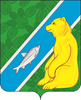 АДМИНИСТРАЦИЯГОРОДСКОГО ПОСЕЛЕНИЯ АНДРАОктябрьского районаХанты-Мансийского автономного округа-ЮгрыПОСТАНОВЛЕНИЕ О внесении изменений в постановление администрации  городского поселения Андра от 25.10.2023 № 129 В целях приведения нормативно-правовых актов в соответствие с действующем законодательством:Внести в приложения к постановлению администрации городского поселения Андра от 25.10.2023 № 129 «Об организации доступа к информации о деятельности главы городского поселения Андра и администрации городского поселения Андра» следующие изменения:1.1. По тексту пунктов 3.5, 4.1, 4.2 предложения 1 слова «официальном веб-сайте» исключить;1.2. В пункте 2 приложения 2 после слова «размещаемой» дополнить словом «на»;1.3. Пункт 4 приложения 2 после слова «Интернет» дополнить словами «на официальном сайте иную информацию о своей деятельности»;1.4. В пункте 1.5. приложения 3 после слова «Интернет» дополнить словами «(при наличии)»; 1.5. В пункте 2.2. приложения 3 после слов «организационно-правовым» дополнить словом «отделом»;1.6. В пункте 3.3. приложения 3 слова «Ежегодный план проведения плановых проверок» заменить словами «Ежегодный план контрольных мероприятий»;1.7. В пункте 3.11. приложения 3 слова «субъектов Российской Федерации» заменить словами «Ханты-Мансийского автономного округа-Югры»;1.8. В пункте 7.4 приложения 3 слова «ХМАО-Югре» заменить словами «Ханты-Мансийскому автономному округу-Югре».2. Опубликовать постановление в официальном сетевом издании «Официальный сайт Октябрьского района» и разместить на официальном веб-сайте городского поселения Андра.3. Постановление вступает в силу со дня его официального опубликования.4. Контроль за выполнением постановления оставляю за собой. Глава городского поселения Андра                                   А.А. Козырчиков«01 »марта2024г.№21пгт. Андрапгт. Андрапгт. Андрапгт. Андрапгт. Андрапгт. Андрапгт. Андрапгт. Андрапгт. Андрапгт. Андра